Red Hall Primary School, Headingley Crescent, Darlington, Co Durham, DL1 2ST                                                                                                              Tel: 01325 254770www.redhallprimary-darlington.co.ukEmail:admin@redhall.darlington.sch.uk24th March 2018Dear Parent/Carer,YEAR 3 WILDERNESS SCHOOLING – BURN WOOD, LONG NEWTON LANE, LONG NEWTONLEAVE SCHOOL 9AM - RETURN AT 3.15PMYear 3 pupils have the opportunity to experience the great outdoors at Burn Wood, Long Newton.  Dates of attendance are; Tuesday 17th & 24th April, Tuesday 22nd May and Tuesday 15th May 2018.  Please ensure your child is appropriately dressed for the cold weather (Non-school uniform) and they are likely to get very muddy! Please note the wilderness schooling programme will also take place in school on Tuesday 01st & 08th May 2018, outdoor clothes to be worn for these dates too.  Please ensure that your child has the following;Waterproof coat / warm coat, hat, gloves, scarves etc.Appropriate footwearDrink (fizzy drinks and glass bottles are not allowed)Packed lunch (if your child is entitled to free school meals, school will provide lunch)Please return the slip below with your parental consent, to school by Tuesday 27th March as we must have consent for your child to take part.Yours faithfully,Miss Snowdon-------------------------------------------------------------------------------------------------------------------------------------------YEAR 3 WILDERNESS SCHOOLING – BURN WOOD, LONG NEWTON LANE, LONG NEWTONLEAVE SCHOOL 9AM - RETURN AT 3.15PMName of child: __________________________________________________________	Class: ___________I give permission for my child to attend the activity as detailed above.My child is entitled to free school meals, please supply a packed lunch.My child is paid school meals and I would like school to provide a packed lunch.I will provide my child with a suitable packed lunch from home.Signed_____________________________________________(Parent/Guardian)*Please note all copies of school letters can be viewed on the website at www.redhallprimary-darlington.co.uk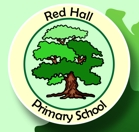 